GUÍA DE Orientación para LA consulta de la oferta PÚBLICA de empleos de carrera - OPECPRESENTACIÓNEl propósito de esta Guía de Orientación es ofrecer a los aspirantes la información básica dispuesta para la consulta de la OPEC. Para tal efecto procederemos a realizar una descripción de este proceso para el éxito de su consulta.Antes de inscribirse los aspirantes deberán consultar la Oferta Pública de Empleos -OPEC- del Sistema Específico de Carrera de la UGPP, la cual se encuentra publicada en las páginas www.cnsc.gov.co en la ruta Convocatoria Vigente, y seleccionando la convocatoria de su elección buscar el enlace “Oferta Pública de Empleos de Carrera - OPEC”.El aspirante interesado podrá explorar la funcionalidad que ofrece el aplicativo consulta de la OPEC a través de explicaciones e imágenes del mismo, facilitando su manejo y observando un ejercicio completo de dicha consulta las cuales le permitirán realizar su proceso de consulta de manera exitosa.Proceso de CONSULTA.Los aspirantes deben atender el siguiente procedimiento para realizar la consulta de la OPEC:Ingresar a la página www.cnsc.gov.co y consultar el link Convocatorias VigentesLos aspirantes podrán realizar la consulta de la OPEC ingresando en la página www.cnsc.gov.co, enlace Convocatorias Vigentes.  A continuación seleccionar la convocatoria de su interés y buscar el enlace “Oferta Pública de Empleos de Carrera - OPEC”.Aplicativo de consulta de la OPEC.Como punto de partida para consultar la OPEC, se muestra la página donde se identifica la Convocatoria y la Entidad que se van a consultar, además se muestra la fecha a partir de la cual se ofertan los empleos de dicha convocatoria.A continuación se muestran en la misma página las opciones de consulta disponible, las 
cuales pueden llegar a ser tres opciones de consulta distintas: nivel jerárquico, número de empleo, y nivel jerárquico y municipio.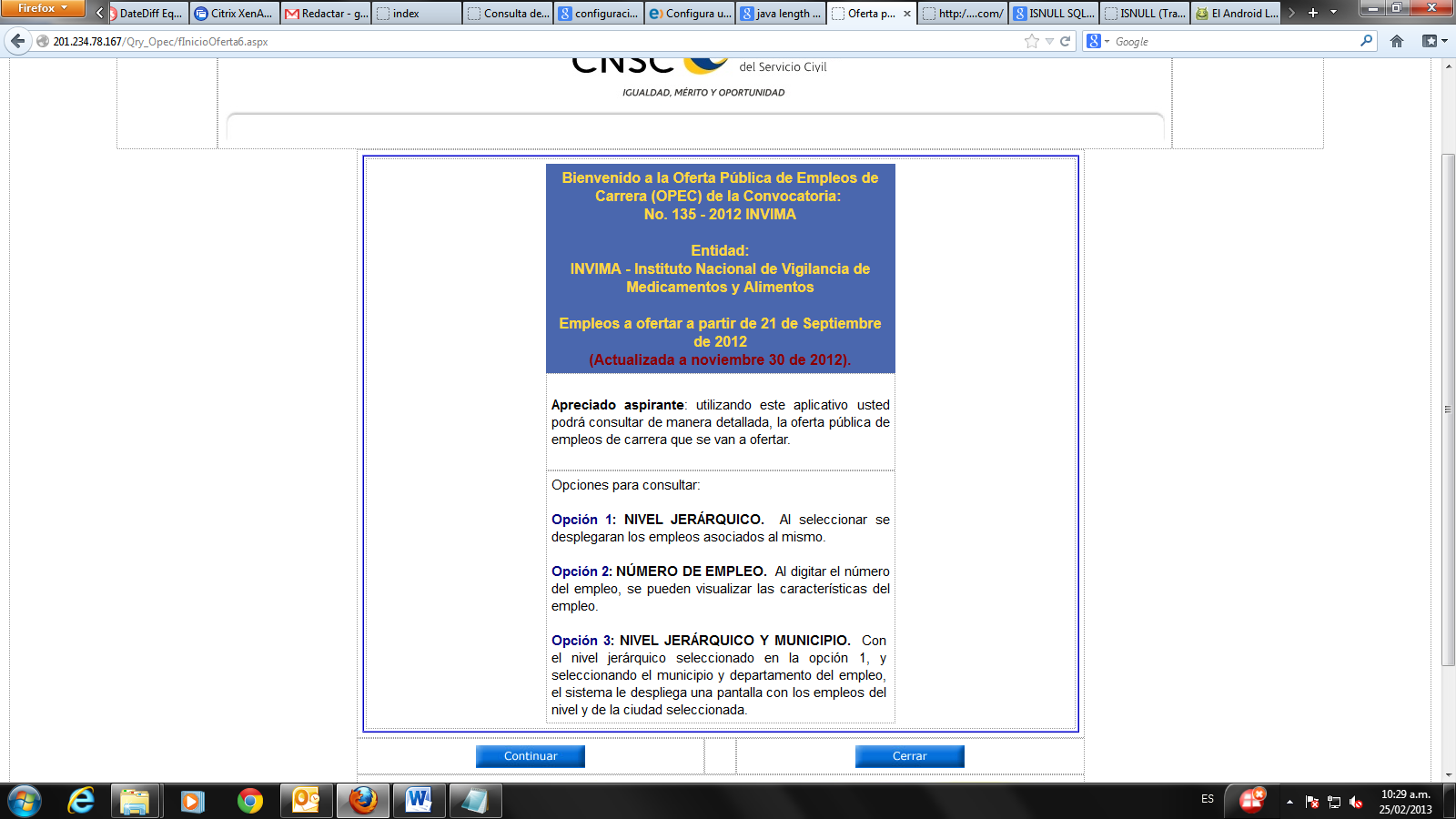 Para continuar con la consulta de la OPEC se debe presionar el botón “Continuar”.    Selección de la opción de consulta.En esta página se encuentran las diferentes opciones de consulta de las que dispone el aspirante para realizar la consulta de la OPEC.  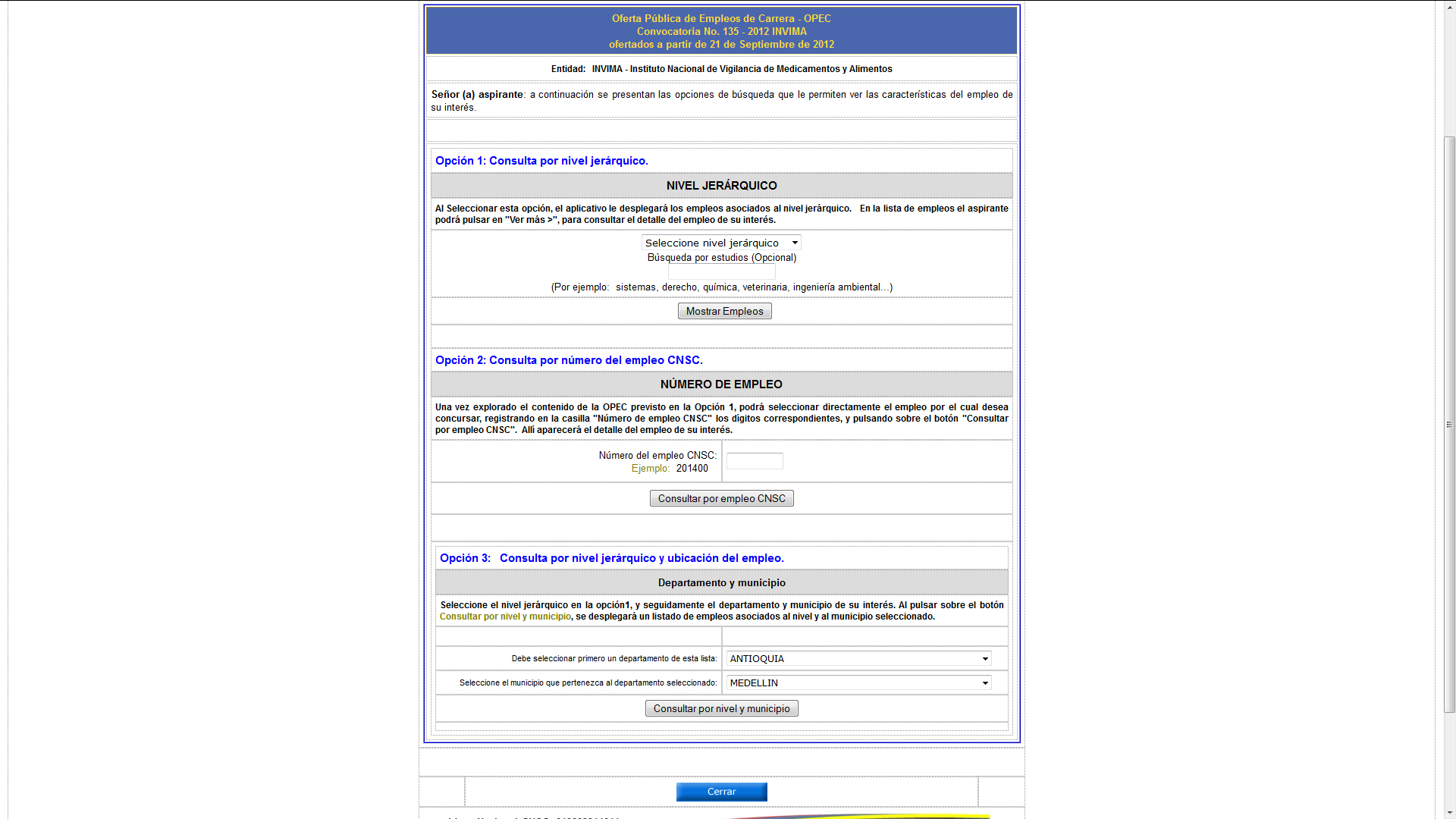 Estas opciones de consulta se revisarán con detalle a continuación.Consulta por nivel jerárquico.Al Seleccionar esta opción, el aspirante podrá realizar la consulta de los empleos seleccionando el nivel jerárquico que desea consultar.  Si lo desea, a esta consulta se le puede añadir un filtro por estudios.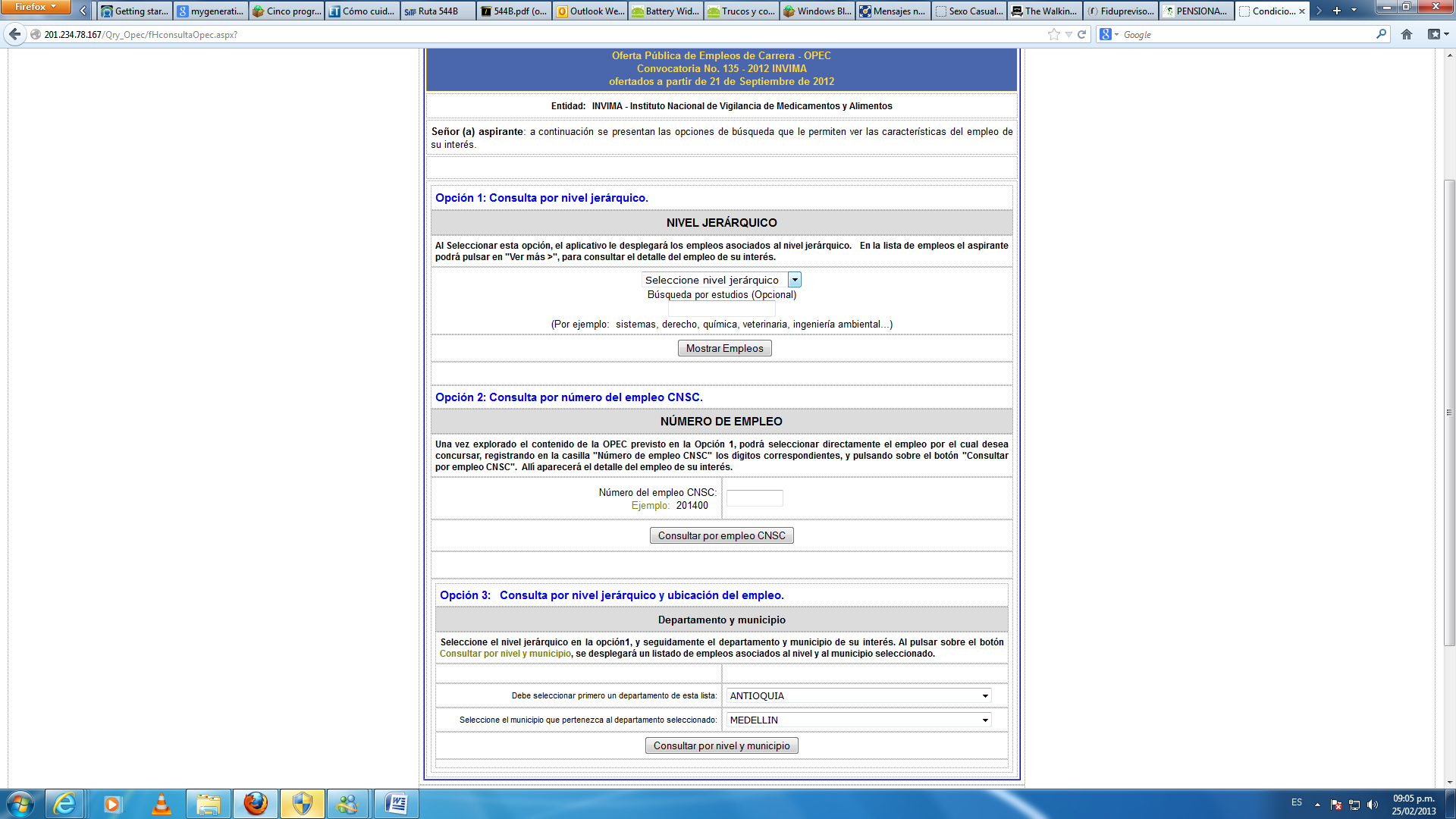 Después de seleccionar el nivel jerárquico de consulta e ingresar el estudio (opcional), se presiona el botón "Mostrar Empleos", obteniendo a continuación el resultado de la búsqueda: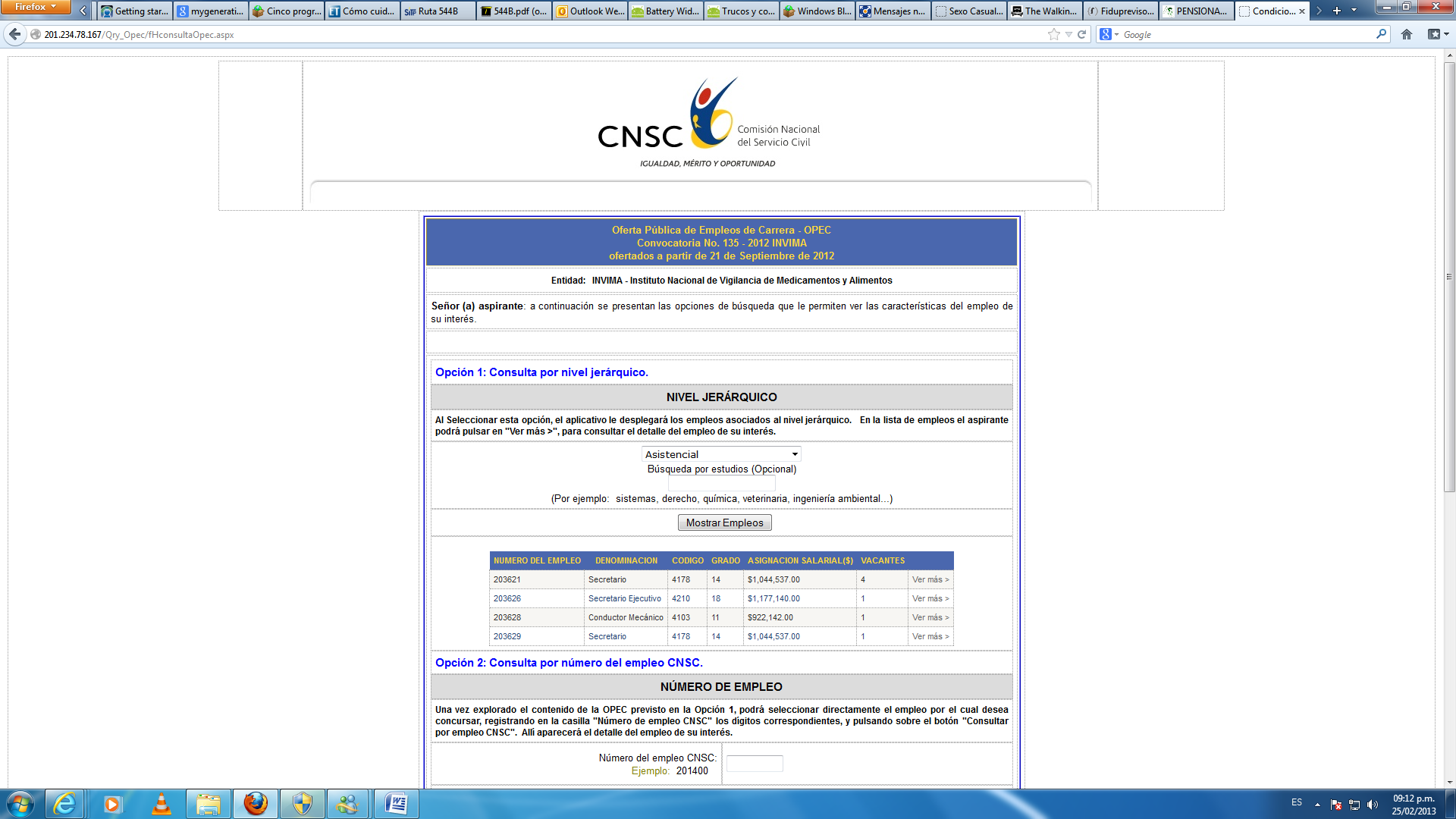 Al presionar el enlace “Ver más >” se ingresa a la siguiente página donde se muestra en forma detallada la información del empleo seleccionado.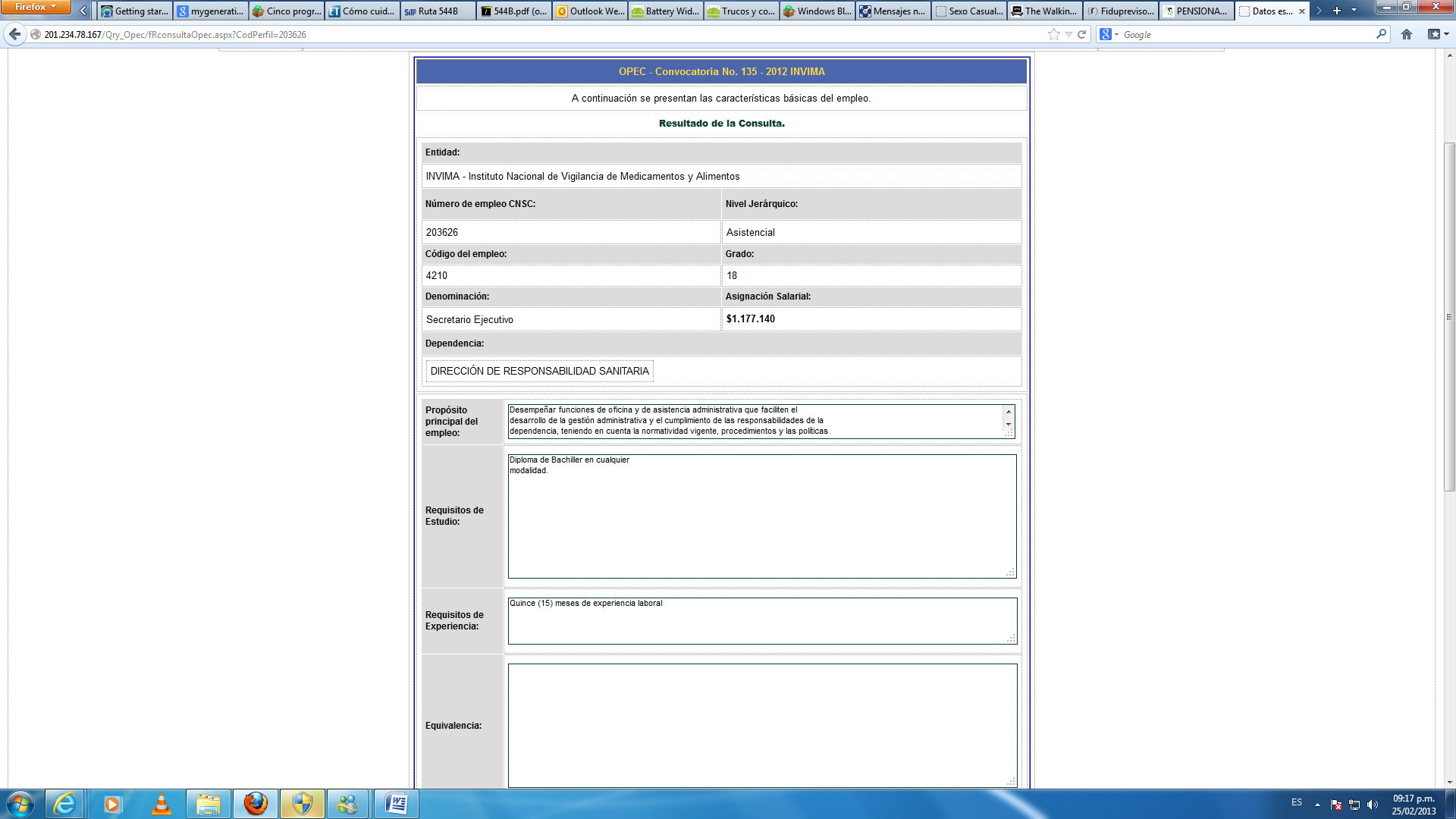 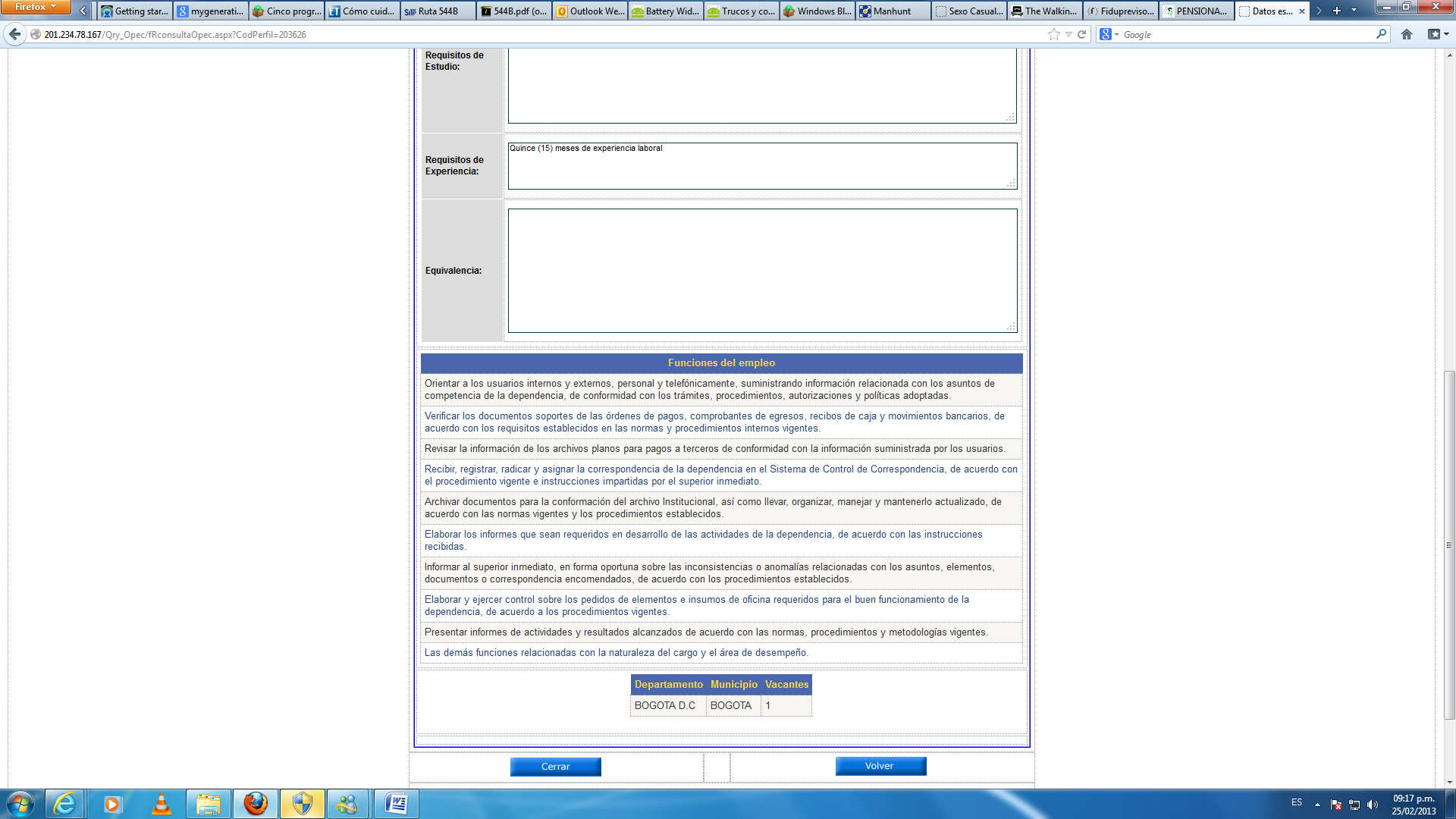 Consulta por número del empleo CNSC.Por medio de esta opción se puede hacer la consulta de la información detallada del empleo. Para esto se debe ingresar el número del empleo CNSC en la caja de texto correspondiente y presionar el botón “Consultar por empleo CNSC”.  A continuación se muestra la información detallada del empleo seleccionado. 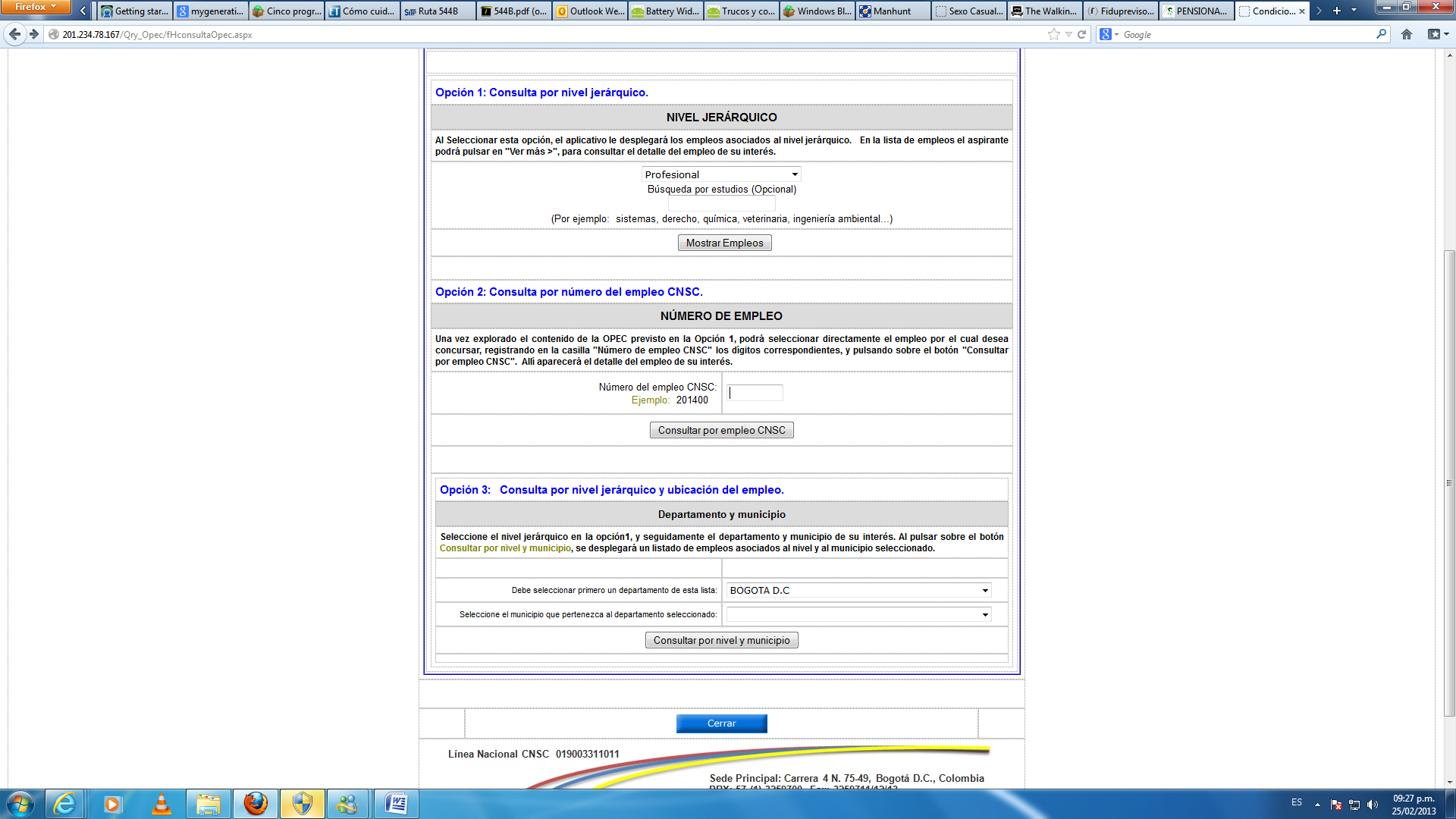 Consulta por nivel jerárquico y ubicación del empleo.Para utilizar esta opción de búsqueda se debe seleccionar un nivel jerárquico en la opción 1y luego seleccionar de la lista el departamento y municipio de interés.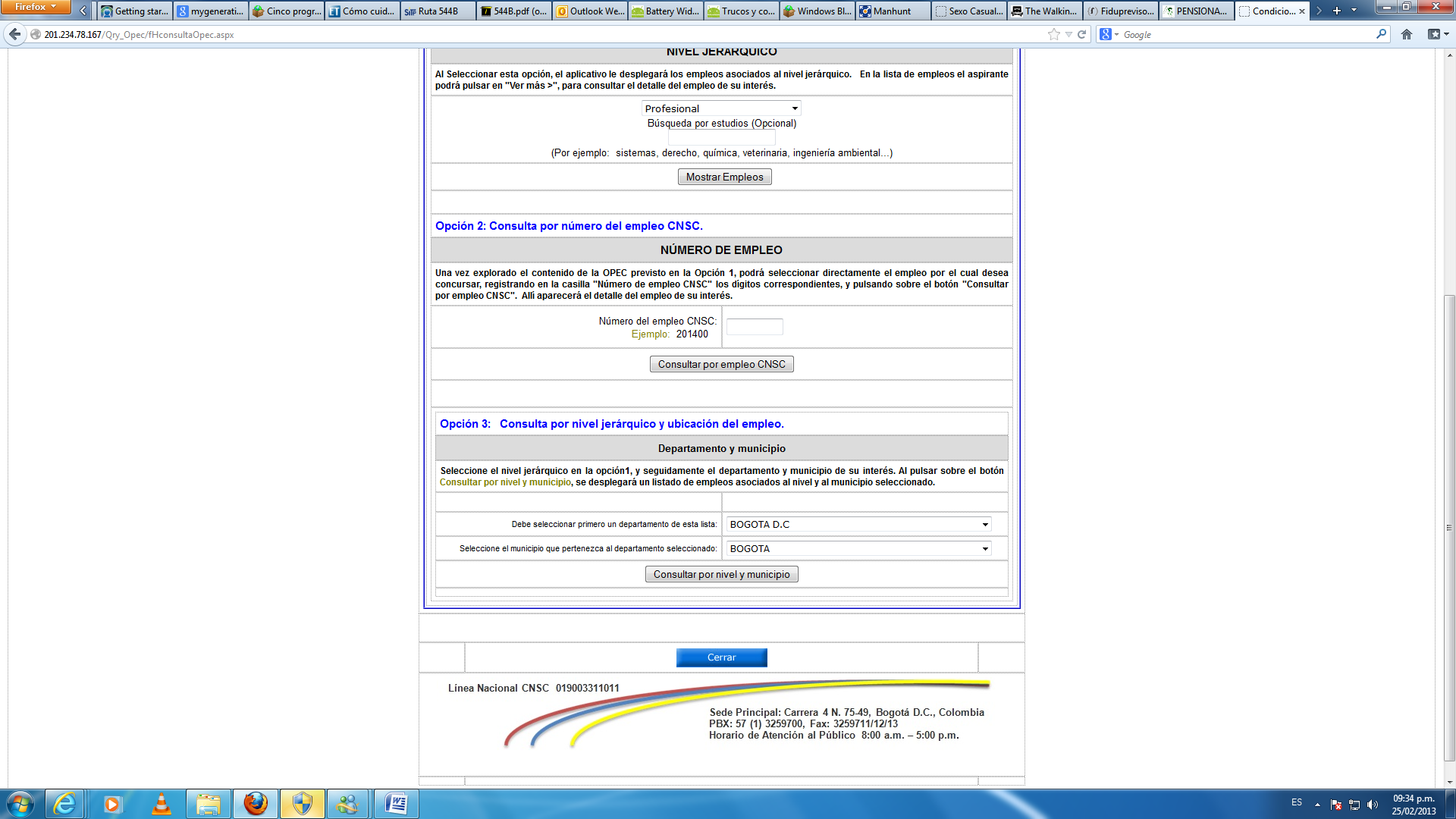 A continuación se debe presionar el botón “Consultar por nivel y municipio”.  Como resultado se obtiene la siguiente pantalla: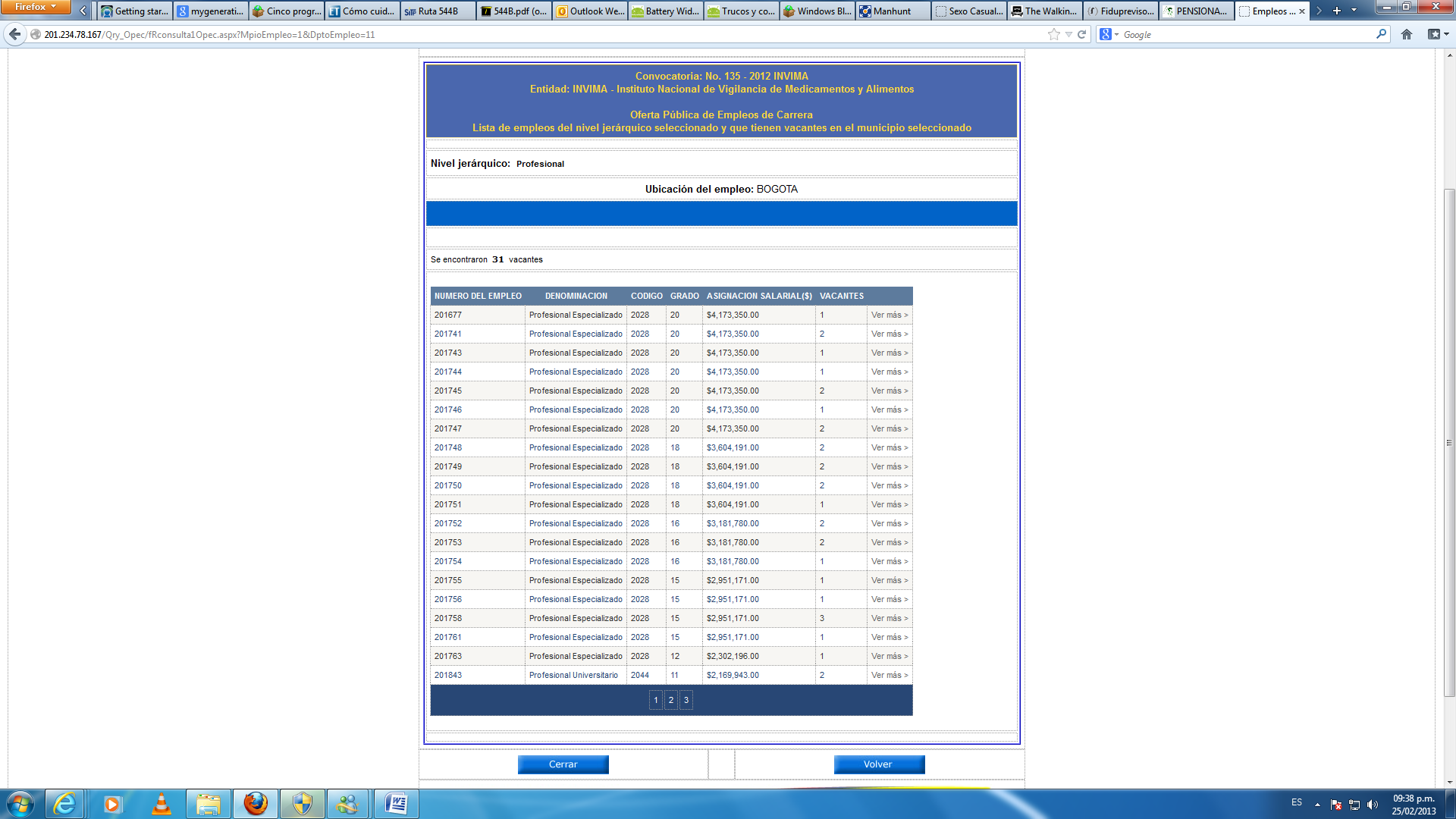 Al presionar el enlace “Ver más >” el aspirante puede consultar de forma detallada la información del empleo seleccionado.